ACCEPTATION DES CONDITIONS GENERALES D’ADHESION 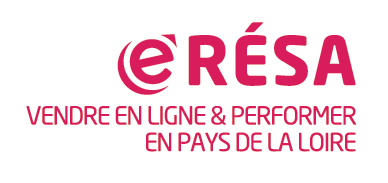 Formulaire à renvoyer à Mélanie CHARON :m.charon@solutions-eco.fr Je déclare avoir pris connaissance et accepté les Conditions Générales d’Adhésion* à la solution eRESA proposée par Solutions&co et ses partenaires, les agences départementales du tourisme.*Accessibles en ligne : https://www.solutions-pro-tourisme-paysdelaloire.fr/wp-content/uploads/2021/01/eRESA_CGA_janvier2021.pdfFait à ___________________Le ______________________BON POUR ADHESION Nom / Prénom :BON POUR ADHESION Société :BON POUR ADHESION Signature et cachet précédés de la mention « lu et approuvé »